สำหรับนักศึกษาเลขทะเบียน    ชื่อนักศึกษาภาษาไทย (นาย/นาง/นางสาว)								   ชื่อนักศึกษาภาษาอังกฤษ (นาย/นาง/นางสาว)					           		หลักสูตร 							             				วิชาเอก 							แผนการศึกษา				ที่อยู่ปัจจุบันที่ติดต่อสะดวก																							เบอร์โทรศัพท์					เบอร์โทรสาร					เบอร์มือถือ						E-mail						ชื่อชื่อเรื่อง   วิทยานิพนธ์  	 การค้นคว้าอิสระ ชื่อภาษาไทย																								ชื่อภาษาอังกฤษ																								ชื่ออาจารย์ที่ปรึกษาหลัก										ชื่ออาจารย์ที่ปรึกษาร่วม										จบการศึกษาภาค			/			ที่อยู่ที่จัดส่งแบบสอบถามคุณภาพบัณฑิต มธ.ชื่อ ผู้บังคับบัญชา/นายจ้าง/ผู้ใช้บัณฑิต ...............................................................................................................ตำแหน่ง................................................................................................................................................................สถานที่จัดส่งเอกสาร เลขที่		หมู่	  อาคาร/สำนักงาน					    ซอย		ถนน			แยก		  เขต/ตำบล				 แขวง/อำเภอ				จำงหวัด			    รหัสไปรษณีย์ 		ลงชื่อ					(นักศึกษา)						       (					)							    ........../...................../.............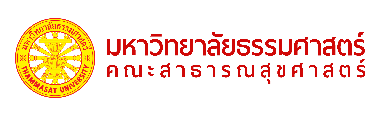 แบบประวัติข้อมูลนักศึกษา ระดับบัณฑิตศึกษาคณะสาธารณสุขศาสตร์ มหาวิทยาลัยธรรมศาสตร์ติดรูปถ่าย ขนาด 1 หรือ 2 นิ้ว